TISKARSKI POSTOPKI 1Delovni list: 1. VAJATISKANJE NA ENOBARVNEM OFSET TISKARSKEM STROJUŠtudijsko leto 2019/201. Pri praktičnih vajah boste spoznali enobarvno ofset odtisovalnico in njeno delovanje. izpolnite geometrijo tiskovnega člena ploske odtisovalnice.2. Zabeležite sledeče podatke:a) Material,  na katerega ste tiskali: ________________________________________________b) Barva, s katero ste tiskali: _____________________________________________________c) Optična gostota merjena na priloženem odtisu: ___________________________________d) Optična gostota, določena za tisk po standardu:____________________________________e) Morebitne napake, ki so se pojavile tekom tiska in vzrok le-te:____________________________________________________________________________________________________________________________________________________________________________________________________________________________________________________________________________________________________________3. Priložite odtis (A4 format), ki ste ga pri vajah naredili.Ime:Priimek:Datum izvedbe vaje:Tiskovna geometrija: Tiskovna geometrija: 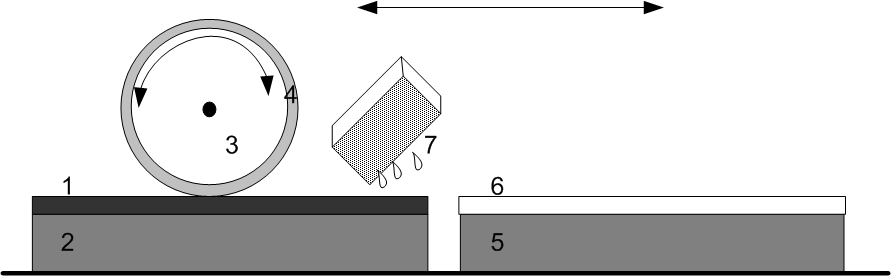 1234567